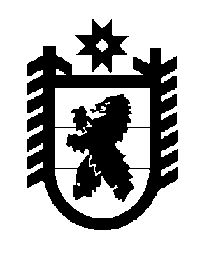 Российская Федерация Республика Карелия    ПРАВИТЕЛЬСТВО РЕСПУБЛИКИ КАРЕЛИЯПОСТАНОВЛЕНИЕ                                 от  3 июля 2014 года № 218-Пг. Петрозаводск О внесении изменений в Положение о Министерстве по природопользованию и экологии Республики КарелияПравительство Республики Карелия п о с т а н о в л я е т:Внести в Положение о Министерстве по природопользованию и экологии Республики Карелия, утвержденное постановлением Правительства Республики Карелия от 6 октября 2010 года № 206-П 
«Об утверждении Положения о Министерстве по природопользованию и экологии Республики Карелия» (Собрание законодательства Республики Карелия, 2010, № 10, ст. 1297; № 12, ст. 1702; 2011, № 3, ст. 309; № 10, 
ст. 1648; 2012, № 11, ст. 2027; 2013, № 1, ст. 67; № 2, ст. 250; № 10, 
ст. 1843; Карелия, 2013, 17 декабря, 31 декабря), следующие изменения:1. В пункте 9:1) в подпункте 7:а) абзац девятый изложить в следующей редакции:«- организует использование лесов, их охрану (в том числе осуществление мер пожарной безопасности и тушении лесных пожаров), защиту (за исключением лесозащитного районирования и государственного лесопатологического мониторинга), воспроизводство (за исключением лесосеменного районирования, формирования федерального фонда семян лесных растений и государственного мониторинга воспроизводства лесов) на землях лесного фонда и обеспечивает охрану, защиту, воспроизводство лесов (в том числе создание и эксплуатацию лесных дорог, предназначенных для использования, охраны, защиты и воспроизводства лесов) на указанных землях;»;б) абзацы четырнадцатый, пятнадцатый изложить в следующей редакции:«осуществляет государственный надзор в области семеноводства в отношении семян лесных растений;осуществляет иные полномочия в области лесных отношений, отнесенные федеральными законами и иными нормативными правовыми актами Российской Федерации к полномочиям органа исполнительной власти субъекта Российской Федерации, уполномоченного в области использования, охраны, защиты, воспроизводства лесов;»;в) дополнить абзацем следующего содержания:«осуществляет иные установленные законами и иными нормативными правовыми актами Республики Карелия полномочия в области лесных отношений;»;2) в подпункте 9:а) абзац тринадцатый изложить в следующей редакции:«осуществляет составление и ведение территориальных балансов запасов и кадастров месторождений и проявлений обще-распространенных полезных ископаемых;»;б) абзац тридцать первый изложить в следующей редакции:«оформляет документы, удостоверяющие уточненные границы горного отвода (горноотводный акт и графические приложения), относительно участков недр местного значения;»;в) дополнить абзацами следующего содержания:«осуществляет согласование технических проектов разработки месторождений общераспространенных полезных ископаемых и иной проектной документации на выполнение работ, связанных с пользованием участками недр местного значения;устанавливает конкретные размеры ставок регулярных платежей за пользование недрами в отношении участков недр местного значения;производит расчет размера вреда, причиненного недрам вследствие нарушения законодательства Российской Федерации о недрах,  в отношении участков недр местного значения;»;3) в абзаце двенадцатом подпункта 11 слово «контролю» заменить словом «надзору»;4) подпункты 21, 22 изложить в следующей редакции:«21) осуществляет закупки товаров, работ, услуг в порядке, предусмотренном законодательством Российской Федерации и иными нормативными правовыми актами о контрактной системе в сфере закупок товаров, работ, услуг для обеспечения нужд Республики Карелия;22) осуществляет в установленном порядке взаимодействие с органом исполнительной власти Республики Карелия, уполномоченным на определение поставщиков (подрядчиков, исполнителей) для заказчиков;»;5) подпункт 32 изложить в следующей редакции:«32) участвует в организации и осуществлении мероприятий в установленных сферах деятельности по предупреждению терроризма и экстремизма, минимизации их последствий на территории Республики Карелия, в том числе:осуществляет реализацию мер, а также мероприятий государственных программ в области профилактики терроризма, минимизации и ликвидации последствий его проявлений;координирует выполнение в подведомственных организациях требований к их антитеррористической защищенности;»;6) дополнить подпунктом 41.1 следующего содержания:«41.1) организует выполнение научно-исследовательских и опытно-конструкторских работ по вопросам, относящимся к сферам деятельности Министерства, финансируемых за счет средств бюджета Республики Карелия;».2. В подпункте 9 пункта 10 поле слов «Российской Федерации» дополнить словами «и Республики Карелия».           Глава Республики  Карелия                                                            А.П. Худилайнен